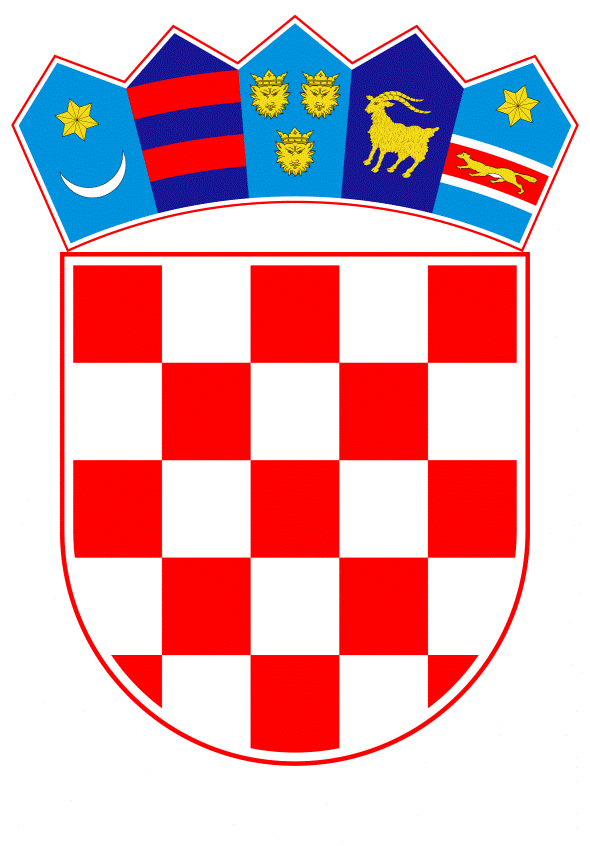 	VLADA REPUBLIKE HRVATSKEZagreb, 2. svibnja 2019._______________________________________________________________________________________________________________________________________________________________________________________________________________________________Banski dvori | Trg Sv. Marka 2  | 10000 Zagreb | tel. 01 4569 222 | vlada.gov.hrPRIJEDLOGNa temelju članka 31. stavka 2. Zakona o Vladi Republike Hrvatske (Narodne novine, br. 150/11, 119/14, 93/16 i 116/18), Vlada Republike Hrvatske je na sjednici održanoj ______ 2019. godine donijelaO D L U K UO IZMJENAMA AKCIJSKOG PLANA ZA PROVEDBU STRATEGIJE 
e-HRVATSKA 2020I.Vlada Republike Hrvatske je na sjednici održanoj 25. svibnja 2017. godine donijela Odluku o donošenju Strategije e-Hrvatska 2020, s Akcijskim planom za provedbu Strategije e-Hrvatska 2020 (»Narodne novine«, br. 50/17).Ovom Odlukom donose se izmjene Akcijskog plana za provedbu Strategije e-Hrvatska 2020 iz stavka 1. ove točke, u tekstu kojeg je dostavilo Ministarstvo uprave aktom, klase 
011-02/19-01/32, urbroja 515-04-02-03/4-19-16 od 15. travnja 2019.II.Zadužuju se javnopravna tijela i druga tijela određena nositeljima i sunositeljima pojedinih mjera iz Izmjena Akcijskog plana iz točke I. stavka 2. ove Odluke da u predviđenim rokovima provedu mjere i aktivnosti iz svoje nadležnosti.III.Zadužuje se Ministarstvo uprave da o donošenju ove Odluke izvijesti tijela iz točke II. ove Odluke.IV.Zadužuje se Ministarstvo uprave da objavi na svojim internetskim stranicama Izmjene Akcijskog plana  iz točke I. stavka 2. ove Odluke.V.Ova Odluka stupa na snagu danom donošenja, a objavit će se u Narodnim novinama.KLASA: 
URBROJ:
Zagreb, ______ 2019.PREDSJEDNIK
      mr. sc. Andrej PlenkovićOBRAZLOŽENJEIzmjene Akcijskog plana se odnose na korekcije financijskih iznosa i vremena provedbe koje su tijela nositelji iskazali kao potrebne kako bi se projektni prijedlozi mogli provesti u kumulativnim iznosima, razdobljima te dinamikom kojom su planirani.Akcijski plan Strategije e-Hrvatska 2020 mijenja se u dijelu koji se odnosi na:Redni broj projekta: 3; Uspostava Centra dijeljenih usluga (Nositelj: Ministarstvo uprave), kao sunositelj se dodaje Središnji državni ured za razvoj digitalnog društva, početak provedbe je IV/2018, završetak provedbe je II/2022, ukupna vrijednost projekta je 362.041.107 kn (uvećanje za 62.041.107 kn),Redni broj projekta: 5; Uspostava jedinstvenog upravnog mjesta (Nositelj: Ministarstvo uprave), briše se sunositelj Agencija za podršku informacijskim sustavima i informacijskim tehnologijama, ProDII identifikator ProDII0688 briše se, početak provedbe je II/2018, završetak provedbe je II/2021, ukupna vrijednost projekta je 122.709.870 (uvećanje za 8.869.870 kn),Redni broj projekta: 16; Integrirani informacijski sustav Ministarstva hrvatskih branitelja (Nositelj: Ministarstvo hrvatskih branitelja), početak provedbe je II/2017, završetak provedbe je II/2021, ukupna vrijednost projekta je 4.142.000 kn (uvećanje za 698.845 kn),Redni broj projekta 17; Informacijski sustav Veteranskih centara, briše seRedni broj projekta 18; Digitalizacija arhivske dokumentacije iz Domovinskog rata (Nositelj: Ministarstvo hrvatskih branitelja), kao sunositelji dodaju se Ministarstvo obrane, Ministarstvo unutarnjih poslova, Hrvatski memorijalno-dokumentacijski centar Domovinskog rata, Javna ustanova Memorijalni centar Domovinskog rata Vukovar, završetak projekta IV/2023, ukupna vrijednost projekta je 81.702.827 kn (uvećanje za 74.121.827 kn),Redni broj projekta 23; Digitalizacija kulturne baštine (Nositelj: Ministarstvo kulture), naziv projekta se mijenja u „e-Kultura „Digitalizacija kulturne baštine““, početak provedbe I/2019, završetak provedbe I/2021,Redni broj projekta 81; Primjena normizacije i certifikacijskog postupka e-Zdravlja, kao sunositelj se dodaje Hrvatski zavod za telemedicinu (koji je Zaključkom Vlade Republike Hrvatske od 10. kolovoza 2018. godine pripojen Hrvatskom zavodu za hitnu medicinu, koji postaje nadležna institucija i pravni slijednik Hrvatskog zavoda za telemedicinu, ProDII identifikator se mijenja u ProDII1066, početak provedbe je I/2019, završetak provedbe je IV/2020, ukupna vrijednost projekta je 2.300.000 kn (smanjenje za 52.941 kn),Redni broj projekta 84; Uvođenje i nadogradnja sustava za plaćanje i mjerenje učinkovitosti bolničkog sustava (HR DRG) (Nositelj: Hrvatski zavod za zdravstveno osiguranje), početak provedbe je I/2019, završetak provedbe IV/2021, ukupna vrijednost projekta je 16.999.000 kn (uvećanje za 3.399.000 kn),Redni broj projekta 85; e-Smjernice: informatički sustav zdravstvenih smjernica s integracijom u ostale sustave e-Zdravlja (Nositelj: Ministarstvo zdravstva), ProDII identifikator mijenja se u ProDII1067, početak projekta je IV/2018, zavrpetak projekta je II/2020, ukupna vrijednost projekta je 16.100.000 kn (uvećanje za 5.617.647 kn)Redni broj projekta 86; e-Bolnica – Uspostava standardnih, integriranih i 360° interoperabilnih informatičkih sustava u javnim bolnicama Republike Hrvatske (Nositelj: Ministarstvo zdravstva), ProDII identifikator se mijenja u ProDII1063, početak provedbe je II/2019, završetak provedbe je I/2022, ukupna vrijednost projekta je 132.000.000 kn (uvećanje za 38.550.000 kn)Redni broj projekta: 99; Upravljanje zemljišnim podacima (Nositelj: Ministarstvo pravosuđa), početak provedbe je IV/2018, završetak provedbe je II/2021, Redni broj projekta: 101; e-Sudski registar (faza 2.) (Nositelj: Ministarstvo pravosuđa), početak provedbe je I/2019, završetak provedbe je III/2021, ukupna vrijednost projekta je 10.972.570 kn (smanjenje za 1.994.430 kn),Redni broj projekta: 103; Podrška implementaciji katastra zgrada (Nositelj: Državna geodetska uprava), naziv projekta se mijenja u „Uspostava e-Registra zgrada“, uz postojeće se dodaje ProDII identifikator ProDII1032, početak provedbe je I/2019, završetak provedbe je I/2022, ukupna vrijednost projekta je 7.200.000 kn (smanjenje za 4.800.000 kn)Redni broj projekta: 108; Unaprjeđenje pristupa prostornim podacima javnog sektora putem geoportala NIPP-a (Nositelj: Državna geodetska uprava), uz postojeće dodaju se ProDII identifikatori  ProDII1068 i ProDII1069, početak provedbe je I/2017, završetak provedbe je IV/2020, ukupna vrijednost projekta je 800.000 kn (smanjenje za 707.316 kn)Redni broj projekta: 109; Informacijski sustav prostornoga uređenja (ISPU) i njegovi moduli (Nositelj: Ministarstvo graditeljstva i prostornoga uređenja), naziv projekta se mijenja u "Informacijski sustav prostornoga uređenja (ISPU) i njegovi moduli", uz postojeće ProDII identifikatore dodaje se ProDII1058, završetak provedbe je IV/2021, ukupna vrijednost projekta je 131.927.803 kn (smanjenje za 92.216.359 kn)Uključene su i pojedine tehničke izmjene naziva projekata i ključnih aktivnosti, ProDII brojeva te ažuriranje sunositelja projekata.Sredstva za provedbu projekata su osigurana u proračunima tijela nositelja, dok su sredstva za projektni prijedlog redni broj 84 čiji je nositelj Hrvatski zavod za zdravstveno osiguranje, osigurana u proračunu Ministarstva uprave.Slijedom navedenoga, Vladi Republike Hrvatske predlaže se donošenje ove Odluke.Predlagatelj:Ministarstvo upravePredmet:Prijedlog odluke o izmjenama Akcijskog plana za provedbu Strategije 
e-Hrvatska 2020